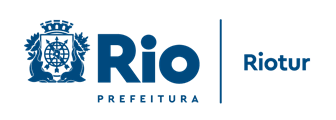 CLIPPINGRiotur promove Baile nas Praças em oito bairros do Rio nesse mês de setembroDiário Carioca https://diariocarioca.com/cenario/giro-carioca/noticia/2022/09/02/riotur-promove-baile-nas-pracas-em-oito-bairros-do-rio-no-mes-de-setembro/10335378.html (02/09)Riotur leva Baile nas Praças para a Zona Oeste nesse fim de semanaFeras do Carnavalhttps://ferasdocarnaval.com.br/Publicacao.aspx?id=335455 (08/09)O Dia Coluna Informe do Dia (10/09)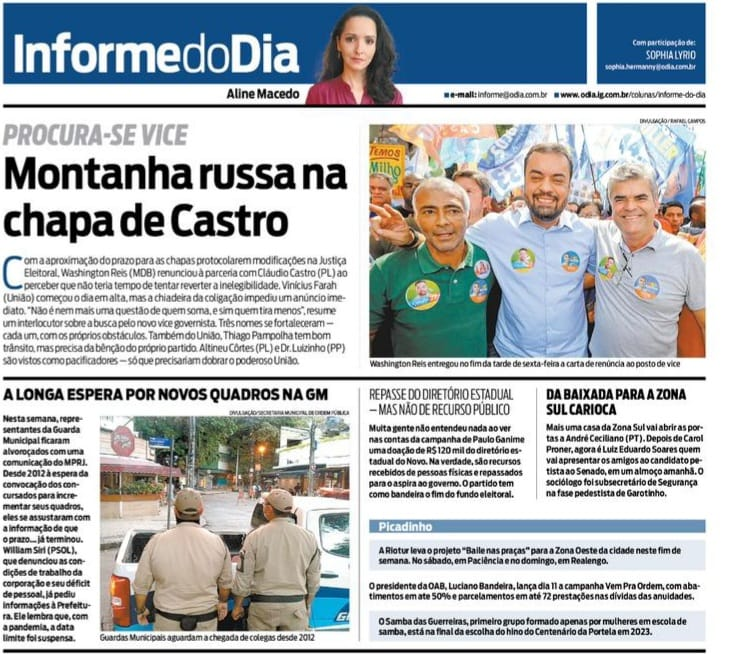 